§7151.  Legislative findings; declaration of policy1.  Legislative findings.  The Legislature finds that safe, efficient and reliable rail service is essential to the economy of the State, the economic livelihood of industries located in the State, conservation and protection of the environment and the quality of life of the citizens of the State.  The Legislature further finds that safe and efficient railroad service is essential to the State's public safety and the continued health and well-being of its citizens, particularly because of railroad transportation of bulk cargoes and hazardous and toxic substances, and the significant dangers that result from mishandling those and other cargoes.[PL 1989, c. 398, §7 (RPR).]2.  Declaration of policy.  It is declared to be the policy of the State that the State and its agencies shall cooperate with the Congress of the United States and the appropriate federal agencies to assure the development and maintenance of safe, efficient and reliable rail service for the State.  For any railroad line acquired under this chapter, it is the intent of the Legislature that the State may acquire the railroad line, but the State may not be an operator of the railroad.[PL 1991, c. 371 (AMD).]SECTION HISTORYPL 1987, c. 748 (NEW). PL 1989, c. 398, §7 (RPR). PL 1991, c. 371 (AMD). The State of Maine claims a copyright in its codified statutes. If you intend to republish this material, we require that you include the following disclaimer in your publication:All copyrights and other rights to statutory text are reserved by the State of Maine. The text included in this publication reflects changes made through the First Regular and First Special Session of the 131st Maine Legislature and is current through November 1. 2023
                    . The text is subject to change without notice. It is a version that has not been officially certified by the Secretary of State. Refer to the Maine Revised Statutes Annotated and supplements for certified text.
                The Office of the Revisor of Statutes also requests that you send us one copy of any statutory publication you may produce. Our goal is not to restrict publishing activity, but to keep track of who is publishing what, to identify any needless duplication and to preserve the State's copyright rights.PLEASE NOTE: The Revisor's Office cannot perform research for or provide legal advice or interpretation of Maine law to the public. If you need legal assistance, please contact a qualified attorney.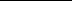 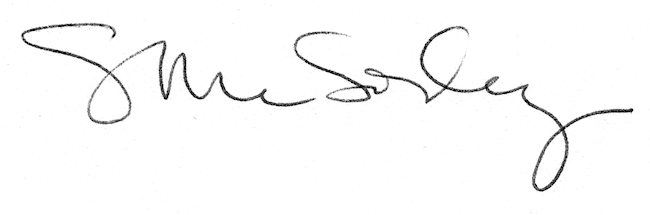 